Practice QuizLearning Goals 1-4Learning Goal 1: I can compare and contrast the particle structure and physical properties of solids, liquids, and gases.Define the following terms. (Criteria 1)Matter:Particle:Attractive Force:Describe the arrangement of particles in solids, liquids, and gases. (Criteria 2)   Solids:   Liquids:   Gases:Determine whether each of the following statements describe a solid, liquid, or gas. (Criteria 3)Particles have high energy and are easily compressible. _____________Particles vibrate in place and have a strong attractive force _____________The volume of the substance changes when you change container size ________________Particles slide by one another and partially take the shape of the container _____________Particles do not take the shape of the container _______________Learning Goal 2: I can describe the differences between intensive physical properties, extensive physical properties, and chemical properties of matter.Differentiate between the following terms. Use the word “particles” in your answers(Criteria 1 and 3))Physical property vs chemical propertyExtensive property vs intensive propertyIdentify the following properties as intensive physical, extensive physical, or chemical. (Criteria 2)Density ______________________Mass ___________________Color _______________Flammability ________________Reactivity _________________Melting point _________________Learning Goal 3: I can describe the differences between physical and chemical changes of matter.Define the following terms. (Criteria 1)State change:Precipitate:Identical the following changes as physical changes or chemical changes. (Criteria 2)Burning of wood _______________Sublimation of a solid to a gas ______________Dissolving salt in water ______________Reaction of sodium (Na) and chlorine (Cl) to form salt (NaCl)_______________Boiling of water ________________Differentiate between physical and chemical changes. Use the terms “atoms” and “particles” in your answer. (Criteria 3)Learning Goal 4: I can classify examples and particle illustrations of matter as pure substance (element), pure substance (compound), mixture (homogeneous), or mixture (heterogeneous).Answer the following questions. (Criteria 1 and 2)How are the atoms in an element particle different from the atoms in a compound particle?How are the particles in pure substance different from the particles in a mixture?How are the particles in a homogeneous mixture different from the particle in a heterogeneous mixture?Classify the following illustrations as pure substance (element), pure substance (compound), mixture (homogeneous), or mixture (heterogeneous). (Criteria 3)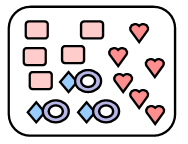 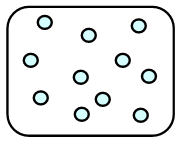 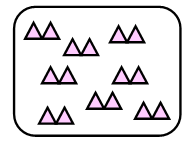 ____________________		          __________________		  ___________________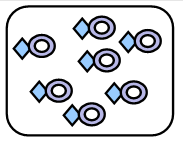 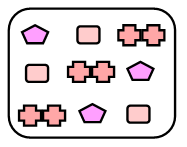 ___________________			____________________